Зорица Р. Васиљевић, дописни члан АИНС од 2018. године је редовни професор Пољопривредног факултета Универзитета у Београду (ПФУБ) од 2007, заменик Шефа Катедре теорије трошкова, рачуноводства и финансија на Одсеку за агроекономију од 2012.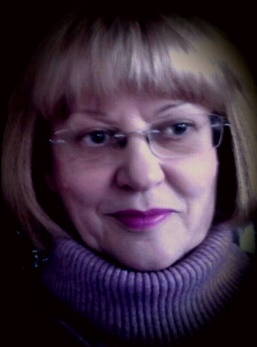 Рођена је 18. јула 1955. у Крагујевцу, од оца Радослава и мајке Душанке. Основну школу и гимназију завршила је у Београду. Дипломирала је на Економском факултету Универзитета у Београду (ЕФУБ) 1978, магистрирала на ЕФУБ 1985, а докторирала на ПФУБ 1996. из области економике инвестиција у пољопривреди.У Институту за економику пољопривреде у Београду била је запослена у периоду 1979-1997, најпре као асистент-приправник 1979, затим као асистент 1980, истраживач-сарадник 1985. и научни сарадник 1996. На ПФУБ је запослена од 01.03.1997. где и данас ради и где је бирана у звање доцента (1996.), ванредног професора (2002.) и редовног професора (2007.).У наставној активности предаје већи број предмета из области теорије трошкова и финансија и то на 6 одсека ПФУБ на свим нивоима студија. Била је ментор 2 докт. дисертације (једна на ПФУБ и друга на Универзитету у Зеници-БиХ), коментор 1 докт. дисертације (на Универзитету у Болоњи-Италија), 2 магистарске тезе, 6 мастер радова и преко 80 дипломских радова, а коментор 4 специјалистичка рада. Учествовала је као члан комисија за одбрану 8 докторских дисертација, 4 магистарске тезе, 10 мастер радова и 4 специјалистичка рада на универзитетима у Србији, Русији, Хрватској, БиХ и Македонији. Објавила је као коаутор 1 уџбеник.У научноистраживачкој делатности бави се истраживањима из области теорије трошкова, рачуноводства, финансија, ризика и осигурања у пољопривреди. Као аутор или коаутор објавила је 289 научних радова. Учествовала је у великом броју домаћих и међународних научно-истраживачких пројеката из области економике пољопривреде и руралног развоја. Члан је уредништава неколико домаћих и међународних научних часописа. Објавила је: 1 рад-поглавље у међународној монографији, 6 радова у међународним часописима и публикацијама са ISI-SCI листе, 28 радova у другим међународним часописима, 78 радova у материјалима међународних скупова штампаних у целини, 1 монографију националног значаја. Има цитираност (без аутоцитата) 35, од чега 13 цитата у публикацијама са ISI-SCI листе. Одржала је 1 предавање по позиву на међународном скупу. Била је члан програмских и организационих научних одбора већег броја домаћих и страних међународних симпозијума (19) из области пољопривреде и економије. Рецензент је радова за 4 међународна и 2 домаћа часописа. У инжењерско стручном раду дала је значајан допринос увођењу у праксу пројектног приступа при планирању и реализацији пољопривредних и агроиндустријских инвестиционих пројеката и у примени динамичких метода за оцену економске ефективности инвестиција. Била је аутор или коаутор преко 100 инвестиционих пројеката и бизнис планова из области пољопривреде и прехрамбене индустрије. Држи обуке за израду инвестиционих пројеката и бизнис планова за инжењере пољопривреде и економисте. Остварила је сарадњу са великим бројем институција у земљи и иностранству са којима је сарађивала на реализацији заједничких пројеката и истраживања.У међународној сарадњи сарађивала је са неколико иностраних институција (Вагенинген универзитет Холандија, Агрономски факултет Загреб и Пољопривредни факултет Осијек, Факултет за пољопривреду и храну Скопље, Биотехнички факултет Подгорица, Економски факултети у Тузла и Зеници). Студијске боравке је имала у ФАО-Рим, ЛСЕ-Лондон, Охајо Универзитет-Колумбус, Пенсилванија Универзитет-Сити Колеџ, Мичиген Универзитет-Ленсинг и Вагенинген универзитет-Вагенинген. Држала је предавања као гостујући професор на Универзитета у Скопљу.У организационом раду била је директор МБА студија у оквиру Темпус пројекта, члан АГРИМБА мреже европских пољопривредних факултета, Асоцијације аграрних економиста Европе, Друштва аграрних економиста Србије, Научног друштва аграрних економиста Балкана, члан Председништва Друштва економиста Београда и члан Одбора за село САНУ. Удата је за Дејана, оперског певача, и са њим има сина Димитрија, доцента на Xavier Универзитету у Њу Орлеансу.